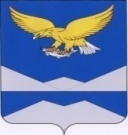 РОССИЙСКАЯ ФЕДЕРАЦИЯИРКУТСКАЯ ОБЛАСТЬКАЗАЧИНСКО-ЛЕНСКИЙ РАЙОНДУМАНЕБЕЛЬСКОГО МУНИЦИПАЛЬНОГО ОБРАЗОВАНИЯЧЕТВЕРТОГО СОЗЫВАР Е Ш Е Н И Еп. Небель	1. Уточняемые реквизиты адреса, содержащиеся а Государственном адресном реестре:2. Уточненные реквизиты адреса, необходимые для внесения изменений в Государственный адресный реестр:Глава  Небельского сельского поселения                                                                    А.А. Попович от 25 декабря 2021 года от 25 декабря 2021 года от 25 декабря 2021 года№ 111┌                                                                     ┐   ┌                                                                     ┐   Об уточнении сведений, содержащихся в государственном адресном реестреТип элемента(как есть в ГАР)А. Наименование элемента планировочной структуры(как есть в ГАР)Тип элемента(как есть в ГАР)В. Наименование элемента улично-дорожной сети(как есть в ГАР)ШкольнаяТип элемента(как есть в ГАР)С. Наименование идентификационного элемента объектов адресации(номерная часть адреса)(как есть в ГАР)Владение 3 корпус Б, владение 3 корпус А, владение 1 корпус А Тип элемента(как должно быть в ГАР)А. Наименование элемента планировочной структуры(как должно быть в ГАР)Тип элемента(как должно быть в ГАР)В. Наименование элемента улично-дорожной сети(как должно быть в ГАР)ШкольнаяТип элемента(как должно быть в ГАР)С. Наименование идентификационного элемента объектов адресации(номерная часть адреса)(как должно быть в ГАР)3Б, 3А, 1А 